Secretary’s ForewordEstablished in January 2023, the Department of Jobs, Skills, Industry and Regions (the department) brings together government portfolios focused on building a prosperous future for our state and its people, our businesses and industries, and our communities and regions.Our work supports 9 ministers across 11 portfolios - Jobs and Industry, Creative Industries, Medical Research, Tourism, Sport and Major Events, Outdoor Recreation, Economic Growth, Community Sport, Small Business, Skills and TAFE, Regional Development and Employment. While we have a broad remit, we are united by our shared purpose in growing Victoria’s prosperity, building the productive capacity of our economy and increasing participation. To deliver on this purpose and uphold the trust that is vested in us by the community, the department and our portfolio entities must work collaboratively and in accordance with good governance. Each entity has responsibilities under establishing legislation, whole of sector legislation and is also subject to departmental oversight of its performance. In particular, the Public Administration Act 2004 and the Code of Conduct require entity boards to inform the department of known major risks to operations. In addition, the Standing Directions under the Financial Management Act 1994, require that the department provides advice and support to portfolio entities concerning fiscal management, performance and sustainability.The obligations of public sector entities can be complex. This guide aims to assist you in meeting your planning, financial management, performance, risk, governance and integrity obligations. The department also provides additional support through a network of relationship managers assigned to each of your entities, serving as a single point of contact for all governance matters.I am committed to working together with you to ensure we continue to deliver good outcomes for the people of Victoria, using our resources in a highly efficient and effective manner.Tim AdaSecretary
Department of Jobs, Skills, Industry and Regions
1	Purpose of this GuideAn essential element of good public administration is the existence of a governance framework, which clearly sets out the expectations of ministers and their departments when portfolio entities exercise their functions and powers. Effective governance also relies on ministers, departments and entities working well together and departments providing support and guidance to entities in their portfolios. This requires clarity about respective roles and responsibilities and a shared understanding of how these roles will be undertaken.Accordingly, the Department of Jobs, Skills, Industry and Regions (the department) has developed the Portfolio Governance Framework (governance framework) to apply to the department and its portfolio entities. The governance framework aims to:encourage better alignment of the portfolio’s strategic prioritiesimprove coordination and collaboration to enhance performance across the portfolioeffectively identify and resolve risks and issues. This Guide to Good Governance and Portfolio Performance (guide) sets the minimum standards for the governance framework for the department and its portfolio entities. The guide also outlines the support and guidance that the department will provide to entities to support the achievement of portfolio objectives while meeting legislative, governance and public administration requirements. The guide is not intended to substitute Whole-of-Victorian Government (WoVG) principles, guidelines, policies and circulars, or intended to be a substitute for entity compliance with Victorian and Australian legislation. The guide does not replace or supersede the enabling legislation of entities and in the event of a conflict, the latter will take precedence over the guide.It is recognised that the guide does not cover all aspects of governance and that it will continually mature. Feedback on the guide is encouraged and will be routinely sought by the department. Any questions or comments on the contents of the guide should initially be directed to your nominated department relationship manager (RM).2	BackgroundThe department is committed to supportive and constructive behaviours that contribute to collaborative relationships between ministers, the department and portfolio entities.This collaborative approach is reinforced by the Public Administration Act 2004 (PAA), which outlines a department secretary’s responsibilities in respect to entities and in turn the obligations of entities to the secretary (as head of the department). In 2014, the Parliament of Victoria passed legislation introducing a new section 13A of the PAA, which outlines a secretary’s obligations in relation to portfolio entities. These obligations are:advising the minister on matters relating to the entity, including discharge of the entity’s responsibilities under legislationworking with the entity to assist with matters relating to public administration and governanceproviding guidance to the entity to assist with matters relating to public administration and governance obtaining information from the entity so the above tasks can be performed.Section 13A of the PAA does not allow the secretary to direct or control an entity. Entities also have obligations under the PAA, which mirror those of the secretary, provided under section 81. For example, entities need to inform the minister and secretary of known major risks to the effective operation of the entity and provide the minister with relevant information on request.In addition, the Standing Directions 2018 under the Financial Management Act 1994 (FMA) outlines obligations of the department in relation to the financial management of entities. The Standing Directions 2018 require the department to:provide advice and support to entities in relation to financial management, performance, and sustainability (Direction 2.3.4 (a))support the responsible minister in the oversight of entities and the responsible minister’s portfolio as a whole, including providing information to the responsible minister on entities' financial management, performance and sustainability (Direction 2.3.4 (b))provide information to the DTF accountable officer to support the government’s delivery of sound financial management (Direction 2.3.4 (c)).  Additional requirements under the 2018 updates to the Standing Directions strengthen the chief financial officer’s (CFO) accountability to achieve whole-of-government financial objectives by requiring entity’s CFOs to:support whole of government financial objectives and the principles of sound financial management (Direction 2.4.6.1 (a))support their portfolio ministers in relation to the financial management of their department or entity, including issues and risks that may have an impact on the relevant minister’s portfolio or the financial performance and position of the state (Direction 2.4.6.1 (b))inform the CFO of their portfolio department of issues and risks that may have an impact on the financial performance and position of the state (Direction 2.4.6.3 (a))directly provide to their portfolio department factual financial information requested by the department to facilitate reporting and government decision making, within the time provided in the request (Direction 2.4.6.3 (b)).3	Governance Framework PrinciplesThe governance framework and guide are based on the following principles.3.1	ProportionalityOversight and monitoring mechanisms should be commensurate with risk and should not create an undue administrative burden for either the department or entities.3.2	Clear expectationsThe department’s expectations for entity governance are to be clear and well-defined. The respective roles of entities and the department should be clear and agreed.3.3	Balancing independence and oversightThe department should balance the imperative for oversight and monitoring with entities’ independence.3.4	Trust, cooperation, and collaborationThe department and entities must commit to maintaining collaborative dialogue and to sharing information in a timely and transparent manner.4	Governance Framework ModelThe governance framework captures a broad range of areas relating to planning and performance, financial sustainability and accountability applicable to the department and entities.The governance framework has four key stages: plan, analyse, report and monitor, with elements of risk management, entity support and oversight embedded at each stage.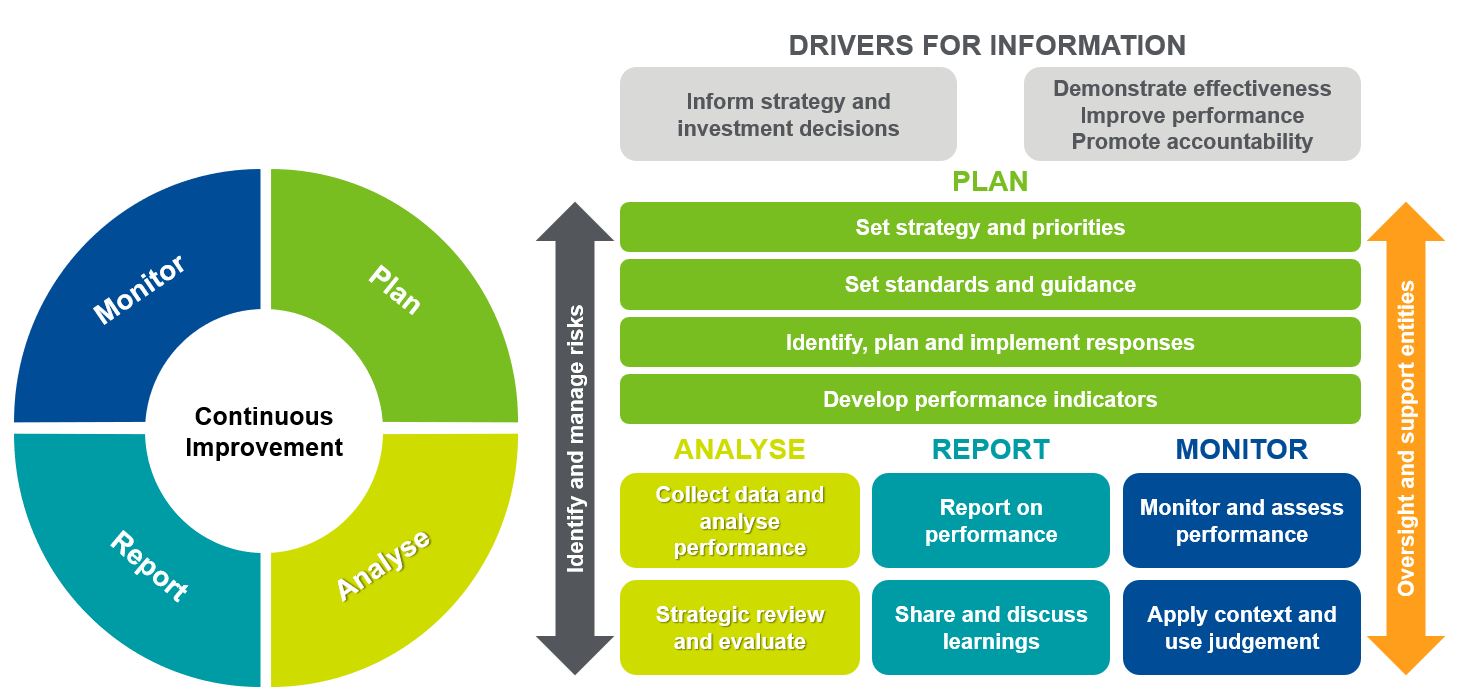 5	Key Governance Requirements5.1	PlanningAn effective planning framework is critical to ensuring entity alignment with government priorities and department objectives. 5.1.1	Corporate and business planningA corporate plan is often a primary planning document for an entity, setting out the medium-term strategic direction. According to the Resource Management Framework (RMF) (July 2022) definition, the medium term covers a rolling 4-year period. It represents an agreement between the entity’s board (or equivalent) and the relevant minister. For some entities, corporate planning documentation may also be a legislative requirement. Entities should develop or review their corporate plan annually. The duration of corporate plans may vary in accordance with the entity’s enabling legislation, which may include annual business plans (or others), as stipulated by their legislative provisions. Entities may prepare an annual business plan, as legislatively required or as part of their general governance practices, in lieu of a corporate plan. These business plans should ensure that the entity is on track to deliver its medium-term strategy, as well as report on the progress of key strategic initiatives through the inclusion of achievable and measurable targets and milestones.The corporate or business plan sets out vision and mission statements, the operating environment, strategic direction, objectives (including deliverables, performance targets and financial commitments and forecasts over the corporate planning period), commentary on policy obligations performed on behalf of the government, identification of risks (including environmental risk such as climate change and asset risks), and strategies to manage operating costs and achieve operating efficiencies.Where no explicit mandatory requirements apply, the Standing Directions 2018 under the FMA specifies public sector entity responsibilities to achieve high standards of public financial management and accountability. When preparing corporate plans, entities should consult with their department RMs early. The collaboration between the department and entities should allow for transparent and constructive discussion on plans. Following a thorough analysis and review from the department, the minister may accept the plan in full or request certain amendments by an entity.  The department may review corporate or business plans prior to submission for ministerial approval. Entity decisions should then be consistent with the agreed strategic direction in the corporate or business plan.Some entities need to meet the Department of Treasury and Finance’s (DTF) requirements set out in the Corporate Planning and Performance Reporting requirements for Government Business Enterprises (October 2023). The department's Portfolio Entity Corporate Planning Guidelines specifies which entities the DTF requirements pertain to, as well as providing a more detailed overview of the standards and process.5.1.2	Resource Management FrameworkThe Resource Management Framework (RMF) was effective from July 2019 and all departments are bound by the RMF in its entirety. Since 1 July 2023, an updated version of the RMF applies, incorporating changes to existing policies as directed by government (see pg. 5, Changes to the RMF since the 2022-23 published version).The RMF helps Victorian Government departments understand and apply the legal and policy framework that underpins resource management, budgeting, service delivery, accountability and reporting processes.All Victorian Government departments and specified entities listed in the RMF are required to apply the RMF under the Standing Directions 2018 under the Financial Management Act 1994.5.1.3	Budget formulationEntities should prepare an annual budget that comprises of a detailed income statement, balance sheet and cash flow for the current financial year. The current financial year budget can be broken down by months. An annual budget should also be developed over the forecast period of the plan (i.e. years 2, 3 and 4). The annual budget should be consistent with the corporate plan. Entities’ budget processes will include:the income and key assumptions underpinning the income streams. These assumptions need to be realistic and based on corporate knowledge and trend analysis of actual performance over previous years.the expenditure and key assumptions underpinning the expenditure stream. These assumptions need to be rigorous, justifiable, tightly controlled, aligned to the corporate plan and based on and informed by corporate knowledge and trend analysis of actual performance over previous years.the key balance sheet, cash flow figures and key assumptions underpinning these items. These assumptions need to be based on and informed by corporate knowledge and trend analysis of actual performance over previous years.compliance with the FMA and the Standing Directions of the Minister for Finance (if required).Entities will outline the following metrics in the corporate plan for the annual budget and following two forecast years (except for entities defined as small, which would only need to calculate the metrics on the annual budget):working capital (current assets / current liabilities)capex replacement (cash outflow for property plant and equipment / depreciation)revenue growth (current year revenue less last year revenue) as a percentage of last year’s revenuelabour growth (current year employee expenses as a percentage of current year revenue less last year’s employee expenses as a percentage of last year’s revenue).Entities will seek feedback from the department before finalising and obtaining board approval.5.1.4	Policy proposalsThe development of policy proposals should aim to leverage opportunities for collaboration across portfolios and sectors and for knowledge sharing and capability transfer.The department will take the lead role in policy setting that require approval from ministers, while actively collaborating with relevant entities. Entities will contribute to policy discussions, bringing evidence-based and expert perspectives regarding the potential effectiveness of policy options and implementation issues.The department will support entities seeking legislative amendments that enhance their efficiency and effectiveness, particularly where minor amendments will progress more rapidly as part of a larger portfolio-wide bill.5.1.5	Budget and funding proposalsEntities are often at the front-end of policy implementation and their operations can be directly impacted by funding and budget decisions. The contribution of entities is therefore vital to generating the best policy and investment proposals and outcomes.Entity proposals seeking additional budget or other funding need to be raised with the department, with as much advance notice as possible, to allow a coordinated approach across portfolios. Entities should consult with the department regarding any proposals to raise fees or charges, prior to submitting proposals for ministerial/ government approval.DTF requires public non-financial corporations (PNFCs) to provide business cases for capital expenditure for the Treasurer's (and therefore implicitly the minister's) approval before the project commences, as stipulated in DTF’s Corporate planning and performance reporting requirements. Entities should engage with the department when developing budget and funding proposals (including requests for Treasurer’s Advance) that require DTF input and/or cabinet approval. The department will provide advice, support and coordinate the submission of proposals to DTF for cabinet consideration as and when required.Entities will provide the department with the necessary information to acquit DTF requirements on investment management standards and investment lifecycle management (to conceptualise, prove, procure, implement and realise).DTF’s High Value High Risk Framework needs to be followed for budget-funded projects that are:considered high risk using DTF’s risk assessment tool, the Project Profile Model (PPM)considered medium risk using the PPM and has a total estimated investment (TEI) of between $100 million and $250 millionconsidered low risk using the PPM but has a TEI over $250 millionidentified by the government as warranting the rigour applied to high value high risk (HVHR) investments.5.1.6	ProcurementThe Victorian Government Purchasing Board (VGPB), established under the FMA, covers end-to-end procurement activity for non-construction goods and services from identifying needs, forward planning and market research through to contract management. The VGPB procurement policy framework recognises procurement as a core business function, using a complexity and risk-based model.Adherence to the VGPB procurement policy framework ensures that the procurement process is undertaken with integrity, accountability and in the interests of achieving value for money. There are four broad directives or principles which underpin the VGPB procurement policy framework and form the basis on which entities should undertake procurement: Value for Money: The achievement of a desired procurement outcome at the best possible price, based on a balanced judgement of both financial and non-financial factors.Probity: Probity requires high standards of behaviour and actions in the conduct of the procurement process. Key elements of probity include equity, confidentiality, avoiding conflicts of interest, and ensuring confidence in the integrity of government procurement processes. Accountability: The VGPB framework requires that entities have an accountable officer capable of conducting procurement activities using appropriate capability to provide value for money outcomes. The accountable officer will establish the broader procurement governance framework and is accountable for implementation. An accountable officer will establish a chief procurement officer and an internal procurement unit where necessary.Scalability: Scalability is the relationship between the complexity of a procurement project and the capability of the entity to conduct it to achieve a good procurement outcome. Specified department entities are required to comply with the VGPB framework; however, all entities are encouraged to align with the framework as a matter of best practice.Entities should also consider procurement requirements that exist beyond the VGPB, such as relevant Australian Standards and requirements for public construction under the Project Development and Construction Management Act 1994. For further information and advice, contact your nominated department relationship manager. 5.1.7	Service Level Agreements (SLA)Service Level Agreements (SLA) may be required where the department provides services (i.e. legal support, finance, training, travel, or payroll) to entities.SLAs formalise the agreement between the two parties and set out a minimum level of service along with service standards, targets, costings and terms of payment for those services.SLAs assist corporate services managers in improving their service relationships and establishing shared arrangements, providing transparency and giving the service provider an opportunity to improve performance, and the customer an opportunity to review priorities. With this in mind, SLAs should incorporate a clear framework for introducing revisions or modifications during the course of the contract.5.1.8	Statement of Expectations (SOE)The purpose of a Statement of Expectations (SOE) is to establish clear expectations of entity performance and improvement between responsible ministers and their entities.SOEs are not a mandatory requirement. However, a well-developed SOE is an opportunity for ministers to provide greater clarity about government directions and objectives relevant to an entity, policies it is expected to observe in conducting its operations and performance targets it is expected to meet. Where appropriate, the department will prepare a draft SOE, in consultation with the entity, for ministerial approval. Entities should have systems in place to ensure a periodic review of obligations under their SOEs or equivalent governing documents.Regulatory entities are required to meet DTF’s SOE Framework, and it is expected that only one SOE will be required. The requirements for regulatory entities are on the DTF website including the Statement of Expectations Framework for Regulators; Guidelines for preparing Ministerial Statements of Expectations under the SOE Framework;  Towards Best Practice – a guide for regulators and Stage Two Regulator SOE Guidelines.5.2	Analyse and MonitorIn line with the principles of good public administration and governance, the governance framework aims to ensure effective oversight of ‘arm’s-length’ entities’ activities and outcomes.5.2.1	Entity reviewConsideration needs to be given to when and how entities are reviewed, to ensure that they run efficiently and effectively and that they remain relevant and appropriate.The minimum expectations for entity reviews are outlined in the Premier’s Circular No. 2013/2: Creation and Review of Non-Departmental Entities. Under the requirements of the Circular, entities need to be reviewed within three years of their creation and every six years thereafter.Reviews of entities will include the following four assessment factors at a minimum:Is there a role for government?What degree of autonomy from government or ministers is required? What is the appropriate form of the entity?Can the functions be performed by an existing entity?Where appropriate, an external reviewer may be appointed to conduct an independent entity review. Entities should consult with their deputy secretary and the department’s Corporate Services Group for advice in this regard.In addition, the department may choose to conduct entity health assessments (if necessary) to assist any entities facing challenges with a tailored treatment plan that could provide additional support or have additional oversight and reporting arrangements. 5.2.2	Program evaluationsEntities are responsible for monitoring and evaluating programs and activities to generate evidence of effectiveness and contribute to continuous improvement in program design and implementation. The department’s Monitoring and Evaluation Policy and Standards outlines the consistent minimum approach and expectations encouraged by entities. The department’s Monitoring and Evaluation Policy and Standards are in line with the DTF’s Resource Management Framework. DTF requires that all departments or entities seeking further funding for activities need to undertake a program evaluation. 5.3	ReportRobust performance management and reporting are critical to effectively measure the extent to which objectives are being achieved and services are effectively and efficiently delivered. This is necessary to ensure that public sector accountability requirements for entities are met.Under section 13A of the Public Administration Act 2004, department secretaries need to advise ministers on matters relating to relevant portfolio entities, including in relation to an entity’s performance (financial and non-financial, including risk). At the same time, the department is required to provide advice and support to entities on the discharge of their responsibilities. The key to both entities and the department effectively fulfilling these responsibilities is clear and consists of streamlined performance management and reporting requirements between parliament, ministers, the department and entities.5.3.1	Financial Management Act 1994 and Standing Directions 2018Relevant portfolio entities must comply with the Financial Management Act 1994  and the Standing Directions 2018 under the FMA.  DTF provides guidance to assist entities to determine whether they are subject to the Standing Directions. Other entities are encouraged to apply the Standing Directions where this would enhance their financial accountability and control frameworks.The Standing Directions support the FMA by specifying matters that need to be complied with by departments and entities to:implement and maintain appropriate financial management practicesachieve a consistent standard of accountability and financial reportingEntities must report compliance with the FMA through DTF’s Standing Directions 2018, in their annual report and to the minister and department in line with the Directions (see Direction 5.1, 5.2 and 5.3 for details). A copy of annual attestation should be provided to the department.The Standing Direction 4.2.3 on Asset Management Accountability Framework and Standing Direction 3.7 on Managing risk are further detailed in sections 5.3.4 and 5.4 below.5.3.2	Performance reportsEntities will report on their performance to the department at least annually, having regard to factors including:description of key achievements over the reporting perioddescription of any current and emerging financial and operational risks and responsesperformance information showing the extent to which performance objectives are being met, based on evidence from entity indicatorsperformance information showing the extent to which outputs are being met, based on evidence from entity output performance measurescommentary explaining the key drivers behind any significant variation from targetsThe department will work with entities to ensure performance reports provide sufficient content, detail and feedback to the entity on the use and contribution of performance reporting data towards the department’s objectives.5.3.3	Financial reportsEntities in the general government sector are required to provide monthly data feeds and commentary on variances between budget and actuals to the department’s Finance, Investment and Procurement branch within the Corporate Services Group, in line with current department timeframes.Entities, including both general government and PNFCs, will submit periodic reports to their relationship managers and relevant finance contacts in the department’s Finance, Investment and Procurement branch on a periodic basis.  Financial reports should include: year-to-date financial performance against the approved budget, revised budget (where applicable) and estimated full year forecasts (including profit and loss statement, balance sheet and cash flow statements)underlying assumptions that underpin the forecasts and details in relation to key factors affecting the financial performance (year-to-date and full year forecasts)description of any current and emerging risks that may have financial implications and responses (covering at least the next 12 months as a rolling forecast)explanations for any significant variations between budget and actualsstrategies planned and implemented to address any significant variationsperformance information on any financial indicators (KPIs) and financial ratios, as appropriate against targetssign-off from the entity’s accountable officer (usually the chief executive officer (CEO) or equivalent, or the board if the entity is a PNFC).Entities are required to provide the department with the following on an annual basis:a) An audited annual report which comprises the financial statements and review of operations:if required under the FMA or enabling legislation, entities need to submit their final annual report to the department for tabling in Parliament through the relevant minister. Prior to finalising the annual report, the entity needs to provide the department with the financial statements and draft report of operations for review and consultationthe annual report needs to comply with the annual reporting requirements outlined in Section 45 of the FMA, subordinate reporting directions and other statutory reporting provisions.b) End-of-year report which comprises: periodic financial reporting during the yearentity’s achievements against budget and the previous yearthe calculation of the following five metrics:working capitalcapex replacementrevenue growthlabour growth.Periodical financial reporting will include capital expenditure (both at an aggregate level and for key initiatives) and key financial and non-financial risks (current and emerging).Entities need to submit periodic reporting by the following dates after period end:If monthly reporting – in line with current departmental timeframes after month endIf quarterly reporting – in line with current departmental timeframes after quarter endIf bi-annual reporting – in line with current departmental timeframes after the half year endIf annual reporting – in line with current department timeframes after year end.The last periodic report for a financial year will be replaced with an end of year report including a copy of the signed annual attestation statement against the requirements of the FMA.5.3.4	Compliance with DTF’s Asset Management and Accountability Framework (AMAF) and related attestation requirementsEntities utilise assets to deliver services to Victorians. The AMAF has a strong focus on continuously improving asset management and aims to support entities to implement effective asset management systems, processes and be accountable for their assets. The AMAF details mandatory asset management requirements as well as general guidance for entities responsible for managing and overseeing (through devolved accountability) assets. Mandatory requirements include developing asset management strategies, governance frameworks, performance standards and processes to regularly monitor asset performance and improve asset management. The requirements also include establishing systems and processes for identifying and addressing performance failures. Leadership and accountability form an integral part of AMAF.AMAF is mandated through Standing Directions, requiring entities to assess annual compliance against the mandatory requirements.For entities with their own board, the accountable officer (usually the entity CEO) is required to provide assurance to the chair of that board (the responsible body) that the entity complies with the requirements of the AMAF. The responsible bodies must, at least every three years from 2020-21, conduct a self-assessment of the level of asset management maturity within their entity and state this in their annual report.5.4	Risk Management and AssuranceRisk management and assurance activities are essential components of good corporate governance for all portfolio entities.5.4.1	Risk management The PAA and FMA require portfolio entities to have effective and accountable risk management systems and strategies in place.Management and the board are responsible for their organisation’s governance, risk management and control processes. Internal auditors assist both management and the risk/audit committee by examining, evaluating, reporting, and recommending improvements on the adequacy, efficiency, and effectiveness of these processes.All portfolio entities must have risk management frameworks that are consistent with AS ISO 31000:2018 Risk Management – Guidelines. They can consist of the following components:A risk management policy and plan that integrates with corporate planning.Risk registers and profiles.Business continuity and emergency management plans.Information security and cybersecurity plans.Compliance and quality systems.A fraud and corruption control plan.Tools, templates, and training.To ensure risks are being managed in a consistent way, some portfolio entities are required to comply with the mandatory requirements of the Victorian Government Risk Management Framework (VGRMF).According to the VGRMF, entities must:maintain a risk register that records risks aligned to the delivery of their corporate plan (or strategic plan) and operationsensure that risks are reviewed in a timely and regular mannercontinually assess and manage the most significant risks in order to protect against loss and achieve objectivesestablish the context and identify; analyse; evaluate; treat; communicate and consult; and monitor and review their strategic and operational risksescalate strategic and operational risks to the department, as appropriate and as part of periodic reporting.5.4.2	Entity risk escalation criteriaThe department and entities should adopt a no surprises approach to risk or issues management.This includes substantive risks or issues raised through regular meetings, ongoing dialogue with the relationship manager, submission of annual business/corporate plans, letters to the minister, stakeholder consultations, parliamentary questions, media inquiries or governance committees.Escalation criteria includes:where the risk or issue may require oversight or management at the department level or outside the entity’s remit (e.g. some inter-entity and portfolio risks or issues)if the risk were to eventuate, it would materially impact on the department, portfolio minister, or state’s reputation or financial positionif the issue has had, or is having a material impact on the department, portfolio minister, or state’s reputation or financial position an emerging risk that may become a key risk or could inform the department’s forward planning.Portfolio entities should provide continuous disclosure and inform the department as soon as they become aware of:significant variations to planned strategies and planssignificant variations to the total estimated investment or timing of capital investments compared to plana material variation (+/‐ 15 per cent or more) in forecast full year profit or cash flow from operating activities compared to planssignificant variations in KPIs compared to plans, and/or any financial or non‐financial (including reputational) developments which may materially impact the portfolio entity or the government. Further, portfolio entities are required to inform the relevant minister as soon as they become aware of a material variation (+/‐ 15 per cent or more) to the total estimated investment of a major project approved by the minister.Protocols for reporting and communicating risks and issues (including media protocols) to the department and minister will be documented and referenced in SOEs and other governing documents such as Service Agreements (SAs). Where an entity identifies a significant service or financial risk or issue (not already noted in their strategic risk register), they will communicate the risk to the relevant department contact and outline the mitigation strategy to the department as soon as practicable. Issues include trends, concerns or events which are known or are emerging major risks to the effective operation of the entity and of the risk management systems that it has in place to address those risks.5.4.3	Assurance activitiesAssurance activities are designed to provide independent conclusions and a degree of confidence regarding the outcome of the evaluation or measurement of the subject matter against predetermined criteria. The subject matter can take many forms such as:Corporate governance practices.Effectiveness and efficiency of operations.Systems, processes, people, and performance.Data reliability, completeness, integrity, and availability.Accreditation and certifications.Compliance with laws, regulations, and contracts.Attestations, internal/external audits, accreditations, and surveys are some categories of assurance activities that entities may use to provide independent and reasonable assurance to their board, risk/audit committee and/or management that they are on track to achieve their objectives.The entity’s assurance framework may consist of:An assurance strategy and internal audit charter linked to organisational objectives.An assurance map detailing sources of all assurance activities.A risk-based assurance/audit plan outlining planned activities.Registers and reports to track implementation progress of recommendations.Key performance indicators of assurance activities.5.4.4	InsuranceAs required by Ministerial Standing Direction 3.7.1, entities need to ensure that they have appropriate insurances in place through the Victorian Managed Insurance Authority (VMIA) unless exempted by the responsible minister, or where the VMIA cannot offer insurance for a specific risk. As part of the entities’ compliance with the VGRMF, the level of insurance should be based on the entity’s risk profile and tolerance, past claims and the availability and cost of insurance. It is important entities understand their insurable risk and consult with VMIA to determine an appropriate level of self-insurance or deductibles. Entities are responsible for managing and funding any self-insured and under-deductible losses.5.5	Communication and EngagementAn essential element of good public administration and governance is a framework to facilitate effective communication and engagement between ministers, entities and departments. The Victorian Public Sector Commission (VPSC) released new guidance on Establishing portfolio governance arrangements to assist the department and portfolio entities build effective working relationships.5.5.1	Roles and responsibilities of relationship managersThe department and entity will nominate a responsible contact officer to act as the relationship manager (RM) and to provide a key point of contact to facilitate engagement and communications. Noting that there may be multiple points of contact between the entity and department, relationship managers should be kept informed of all dealings of a material nature between the department and the entity.The Financial, Investment and Procurement branch will support relationship managers on matters of fiscal risk and cost pressures, while the Performance and Governance team will provide centralised support on matters related to portfolio governance for entities.Regular and transparent engagement between entities and the relevant relationship managers in the department is required. The relevant departmental contact should visit the entity at least annually and where circumstances require it. Entity-specific SAs, SLAs and ministerial SOEs may also prescribe the frequency and purpose of meetings. As a minimum, such engagements should:ensure clarity of the respective roles and responsibilities of ministers, the department and entitiesdiscuss periodic reports submitted by entities, risks and issues under management, commercial transactions or ministerial submissions (amongst other things as deemed appropriate)be characterised by positive relationships, and manage escalation where different views existagree clear guidelines and protocols about meetings between ministers, the department and entity representativesaccount for both entity independence and the need for department input and oversightbe supported by timely and effective feedback with an intention to improve communication and transparency.5.5.2	Consultation on ministerial briefsThe department and entities will collaborate with the designated relationship manager, ensuring comprehensive information for ministerial briefings is communicated, along with associated materials and event details. The department will engage with entities during the initial drafting process, to seek relevant information or advice before providing an independent opinion/advice on the subject of the brief.In relation to events, the entity may send an invitation directly to the minister, the minister’s chief of staff and/or other ministerial staff, for their consideration to attend. However, in the organisation of these events, they are generally undertaken by Strategic Communications within the department. Typically, relationship managers receive requests from the minister’s office to prepare event briefs, including details such as the event’s purpose, timeline, budget, attendee information, running sheet, etc. Concurrently, the Strategic Communications team may ask relationship managers to review the potential media opportunities, which require Executive Director approval.The department will provide a written briefing to an incoming minister, at the minister’s request, on the entity’s functions, operations and current issues soon after taking office. In line with the department’s responsibility to provide advice to the minister on entity operations and administration, the department may prepare a separate brief to the minister in connection with the meeting. Where appropriate, the department will provide a copy of the brief, or parts of it, to the entity, subject to the minister’s approval.5.5.3	Corresponding with the ministerFormal letters sent to the minister by entities (i.e., seeking approval of a corporate plan or business plan) should be sent by the entity chair or CEO. A copy of the letter should also be sent to the relevant department group head or deputy secretary.5.5.4	Meetings with the minister and ministerial staffEntities will invite the department’s relevant senior executive to scheduled meetings with the minister, the minister’s chief of staff and other ministerial staff, except where the meeting directly relates to regulatory decision-making and the entity considers there are issues of confidentiality or potential conflict of interest involved. In particular, the secretary, group head, or relevant deputy secretary should be invited to meetings between the minister or ministerial staff where the entity representative is the chair, a director of the board (board member) or CEO.The department’s attendance at meetings is subject to the agreement of the minister. Meetings can be arranged with the minister, but the relevant department contact officer for the entity is to be advised of the meeting date and time.A list of attendees, agenda items and any other meeting briefing papers and attachments are to be provided to the minister and the department prior to the meeting (unless the meeting is deemed urgent).In line with the department’s responsibility to provide advice to the minister on entity operations and administration, the department may prepare a separate brief to the minister in connection with the meeting. Where appropriate, the department will provide a copy of the brief, or parts of it, to the entity, subject to the minister’s approval.Entity chairs or CEOs should meet with the minister or delegate at least annually. The frequency and timing of additional meetings is at the discretion of the minister. The department will attend these meetings, subject to the minister’s approval and will provide support for entities in obtaining access and engagement with ministers.5.5.5	Governance meetings and frequencyThe entity chair or CEO should meet with the department’s secretary, deputy secretary or relevant senior executive at least annually. This may be in the form of an annual CEO forum, which provides a platform for portfolio entity CEOs and the department to discuss matters relating to entity oversight, including the discharge of entities’ responsibilities under legislation. This forum may also extend invitations to external speakers including representatives from the Department of Treasury and Finance, and other government organisations.CFO forums are a platform for collaboration and connection between portfolio entity CFOs and the department. The intent of this forum is to address shared challenges and cultivate critical discussion. It also enables the department to provide information and advice and build a common understanding of requirements. CFO Forums are held periodically and chaired by the department CFO. This forum also extends invitations to external speakers such as representatives from the Victorian Auditor General’s Office (VAGO) to discuss significant accounting developments, including amendments to Accounting Standards and audit approaches.Apart from the CEO and CFO forums, the secretary, deputy secretary or relevant senior executive may undertake annual visits to the entity.5.6	Board Appointments, Induction, Meetings and PerformanceAn essential element of good public administration is sound board governance, including the recruitment, selection, appointment and remuneration of board members. The minimum requirements for board governance are set out in the Premier’s Circular No. 2015/2 Good Board Governance.5.6.1	Recruitment, selection, appointment and remuneration processesThe department and entities where applicable, will support ministers in developing merit-based, inclusive, fair and transparent processes for board recruitment and selection. Promoting the full participation of diverse cohorts on boards brings diversity in skills and perspectives to strengthen the Victorian economy and the broader community. The Victorian Government strives to have public sector boards that are highly effective and reflective of our diverse community. The department and entities are to follow the Victorian Public Service Commission’s (VPSC) Recruitment and Appointment to the Board – A Governance Officers’ Toolkit for the recruitment and selection of board members. They are also to follow the Department of Premier and Cabinet’s (DPC) Appointment and Remuneration Guidelines for the appointment and remuneration of board members.5.6.2 	Diversity on Victorian Government boardsThe government has committed to meet WoVG representational targets to enhance diversity across Victorian Government boards. These targets, overseen internally by WoVG and monitored across departmental and portfolio levels, form an essential component of the WoVG reporting system. While attaining all targets across every board may not be viable, each individual board strives to meet all diversity targets. Progress updates will draw upon board data from the Government Appointments and Public Entity Database (GAPED) and are verified by portfolio groups. DPC has defined 7 diversity targets, measured at extended periods of reporting, as outlined in Appendix B: Diversity cohorts on Victorian Government boards.5.6.2.1 Scope of diversity targetsAll members of public boards will be counted towards targets, except non-government appointed members of university councils (see below). For example, the following members will be counted: Elected membersMembers nominated by a non-government organisationEx-officio members (individuals that are automatically members of the entity by virtue of another position they hold).Where an entity has nomination rights to a board, it should be encouraged to consider making nominations that reflect the government’s ambition that Victorian Government boards reflect the communities they serve.Non-government appointed members of university councils are not within the scope of the diversity targets. However, government-appointed members (i.e., those appointments made by the minister or the governor in council) of university councils are within the scope of the targets. Government appoints fewer than half the members of university councils and university councils are ‘exempt bodies’ under the Public Administration Act 2004 (Vic).5.6.3	Board inductionInduction of board members is to be performed by the entity, with assistance from the department as required. Induction procedures should be conducted as quickly as practicable to allow new board members to participate fully. Induction programs for board directors may be coordinated by:On a case-by-case basis, the department sometimes manages the induction program for board members within their portfoliothe board’s secretariatpublic entity management or staff.At a minimum, all board members should be provided with:VPSC’s Welcome to the Board – Director’s Guide to Public Entity GovernanceCode of Conduct – either that endorsed by the entity board, or the VPSC Code of Conduct for Director of Victorian Public EntitiesConflict of Interest Policy and guidance – either material endorsed by the board and specific to the entity, or the VPSC Conflict of Interest and Duty Guidance for Directorsrelevant enabling legislation, Order in Council instruments, Corporations Act 2001 (Cth) constitution or constituting terms of referenceall policies adopted by, or relevant to, the entity or the board of the entityan overview of the entity’s current financial, strategic and operational positiona description of the respective roles and relationships between the entity, department and minister, including the SOEa document outlining the roles and responsibilities of senior entity executives if applicable.On appointment to the board, each member is required to make a declaration of private interests, which is lodged with the chair. Further information on this declaration and conflict of interest can be found at Section 5.7.2.5.6.4	Departmental attendance at entity board meetingsThe department’s representatives may be asked to attend entity board meetings (at the chair’s discretion) to present or to observe.It is desirable for a department representative, either senior executive or deputy secretary, to present at entity board meetings at least annually to provide the entity with portfolio context and an update on current issues. The department and entities will review and discuss annually whether it is appropriate for a department representative to attend board meetings annually or more regularly.The above requirements do not apply if a department representative is formally appointed as a board member.The chair will determine any conditions on department representatives attending meetings as observers. In all cases, department representatives will declare any conflicts of interest, only report any information gained to the appropriate senior executive, deputy secretary or the minister and not participate in the deliberations, votes or resolutions.In some cases, department staff are appointed to a board as an ex-officio appointment. Ex-officio members are appointed as a requirement of holding another office or substantive position. In all cases, it is vital that there is a clear and shared understanding between the board and the departmental representative on their role, including whether the representative’s attendance extends to participation in board decisions, or if it is limited to observing, or presenting the department’s perspective on specific matters.5.6.5	Board performanceThe PAA (s 81) requires boards to assess their performance. All boards will review practice, as well as collective and individual member performance (including the chair) annually. Chairs need to ensure that there are adequate procedures in place for assessing the performance of individual board members and dealing with underperformance.This can be a self-assessment led by the chair. Periodically, boards should consider engaging an independent corporate governance consultant to provide an independent assessment of performance. An independent assessment of performance should occur at least once every three years and more often for large or complex entities.Assessments need to include observation, interviews, and surveys, but can also include an examination of board papers, minutes, policy manuals, governance charters and all operational aspects of the board, including its operational culture and relationship with the chair.Boards can supplement annual assessments by reviewing the effectiveness of each board meeting. For example, a different board member at each meeting may observe proceedings, assess relevance of the agenda and quality of the papers, and then lead a discussion on such factors.Outcomes of performance reviews of boards performance and individual board members should be shared with the minister and the department. 5.7 Occupational Health and Safety (OHS)Entities need to be aware of and comply with the requirements of the Occupational Health and Safety Act 2004 (OHS Act) to ensure the health, safety, and wellbeing of all who are involved with or affected by its operations. Under the OHS Act, employers must provide and maintain a working environment for their employees, including contractors, that is safe and without risks to health, so far as reasonably practicable. In Section 5 of the OHS Act, health is defined as including psychological health.There are five main principles that entities should adhere to in ensuring sound health and safety management: Employees, other persons at work and members of the public be given the highest level of protection against risks to their health and safety that is reasonably practicable in the circumstances.Persons who control or manage matters that give rise or may give rise to risks to health or safety are responsible for eliminating or reducing those risks so far as is reasonably practicable.Employers and self-employed persons should be proactive, and take all reasonably practicable measures, to ensure health and safety at workplaces and in the conduct of undertakings.Employers and employees should exchange information and ideas about risks to health and safety and measures that can be taken to eliminate or reduce those risks.Employees are entitled, and should be encouraged, to be represented in relation to health and safety issues including active consultation.5.7.1 	Management of OHS riskEntities are to ensure OHS hazards within the workplace are identified and risks controlled and documented. This includes providing the required training, induction, processes and equipment to support the safety and wellbeing of employees and others under their management and control.All safety and wellbeing hazards associated with work activities, processes, plant and substances under the management and control of entities must be identified and assessed to determine the level of risk.  Risk control measures must be put in place, recorded and monitored to ensure OHS risks are eliminated or minimised so far as is reasonably practicable.It is important for entities to follow the 4 steps of risk management for physical and psychological safety:Identify the hazards/risksAssess the risksControl the risks Monitor/ review the controls to ensure the risk is managed effectivelyIt is the responsibility of entities to monitor developments in emerging OHS risks and treatment of those risks in relation to matters within its control at an organisational level.5.7.2 	Psychological Health in the workplaceCurrent proposed OHS Amendment (Psychological Health) Regulations seek to:Strengthen OHS legislation to address risks associated with workplace psychological healthPromote the importance of psychological health and safety in the workplace, with an emphasis on preventionRequire employers to identify and control risks to protect workers from mental injury arising from hazards including bullying, sexual harassment, occupational violence and aggression (OVA), workload and exposure to traumatic events.Require certain employers to report data on complaints of bullying, sexual harassment and OVA to WorkSafeWith an increased focus on psychological health in the workplace, entities should aim to develop and deepen awareness of the management and mitigation of the risk associated with psychosocial hazards, and to uplift associated skills with their executives, managers, and employees to equip them in meeting and managing their OHS legislative obligations.5.7.3	OHS resourcesThe WorkSafe website provides online resources for employers to better understand their OHS responsibilities and duties and how to manage hazards risks and create safe environment. This includes a WorkWell Toolkit providing a step-by-step approach to prevent mental injuries and promote safe and mentally healthy workplaces. 5.8	Integrity5.8.1	Integrity OverviewSection 7 of the Public Administration Act 2004 identifies integrity as one of seven core public sector values and requires public officials to demonstrate integrity by:being honest, open and transparent in their dealingsusing powers responsiblyreporting improper conductavoiding any real or apparent conflicts of intereststriving to earn and sustain public trust of a high level.Integrity expectations and obligations should be embedded into relevant organisational policies and procedures, including recruitment and procurement. When implementing integrity policies, leadership behaviours and clear communication are critical.It is also important to communicate the importance of integrity to key stakeholders, such as clients and current or prospective suppliers, including the requirements outlined in the Supplier Code of Conduct, so that they are aware of their integrity obligations.5.8.2	Conflict of InterestThe VPSC Code of Conduct (Code) requires public sector body heads to develop and implement procedures tailored to their own operating environment to support the effective declaration and management of conflicts of interest (COI). This would normally include maintaining a register which is used to record COI declarations for individual matters and projects such as procurement, recruitment, and promotional activities.A COI occurs where there is a conflict between the public duty and private interests of a public official. A conflict can be actual, potential, or perceived. It may relate to circumstances where the entity’s employee is, or could be, directly influenced, or where it could be perceived that the employee may be influenced.Entity employees should avoid COIs wherever possible. They should ensure that their personal or financial interests (including the interests of family members, friends, and associates) do not influence and could not be perceived to influence them in the performance of their role. Entity employees must declare and manage any COIs that cannot be avoided in accordance with their organisation’s policies and procedures.5.8.2.1	Specific reporting obligations for board membersUpon appointment to a board, each member must make a Declaration of Private Interests which is lodged with the board chair. The board chair should ensure that the information is recorded in a Register of Interests and that it is updated annually. If a board member’s circumstances change, he or she needs to lodge an updated declaration (unless the change is already adequately recorded in the register as a result of a declaration made at a board meeting). An up-to-date Register of Interests should be maintained which includes details of both the direct and indirect interests of each board member that may give rise to a conflict of interest. At the start of each board meeting, the board chair should ask whether members’ interests as recorded in the register are complete and true. If there are no changes, this should be noted in the minutes. If there are changes, these should be recorded in the minutes and the Register of Interests should be updated. Further information in relation to COI is available, including:Conflict of Interest guidance for organisations issued by the Victorian Public Sector Commission.Integrity guide for new board directors issued by the Victorian Public Sector Commission.DJSIR Conflict of Interest Policy.Entity-specific legislation, role statements or ministerial/departmental SOEs.5.8.3	Fraud and Corruption Mitigation The Standing Directions 2018 issued under the Financial Management Act 1994 details the standards for financial management by Victorian Government entities. Entities need to be aware of and comply with the requirements of Standing Direction 3.5 Fraud, Corruption and Other Losses. This requires each entity to:take all reasonable steps to minimise and manage the risk of fraud, corruption and other losses; andestablish a fraud, corruption and other losses prevention and management policy that is implemented across the entity.The accountable officer in the organisation must:keep records of all actual and suspected fraud, corruption and other losses, including remedial actions planned and taken; andon request, provide their responsible minister, portfolio department or audit committee with a copy of records kept under Direction 3.5.2(a).Where an entity is made aware of an actual or suspected significant or systemic fraud, corruption and other loss the accountable officer must:notify, as soon as is practicable, the responsible minister, audit committee, portfolio department and auditor-general of the incident and remedial action to be taken;ensure that the persons notified under Direction 3.5.3(a) are kept informed about the incident, including the outcome of investigations; andensure that the entity takes appropriate action to mitigate against future fraud, corruption and other losses.Further information in relation to fraud and corruption mitigation is available, including:Standing Directions 2018, under the Financial Management Act 1994.Instructions supporting the Standing Directions 2018 under the Financial Management Act 1994.DJSIR Fraud and Corruption Control Policy.DJSIR Fraud and Corruption Control Plan and Procedures.DJSIR Thefts and Losses Policy.5.8.4	Gifts, Benefits and Hospitality The minimum accountabilities for gifts, benefits and hospitality (GBH) are binding under the Instructions supporting the Standing Directions 2018. Instruction 11 states that entities must develop policies and procedures that apply the minimum accountabilities set out in the VPSC GBH policy guide. These are minimum requirements and entities may choose to adopt higher standards or processes that take into account the entity’s role and functions.It is important that staff (including contractors and board members) are aware of the standards expected of them when offered GBH and that they act in a way that meets community expectations. This includes ensuring that public sector employees are performing public duties without favoritism, bias, or for personal gain. When hospitality is provided by public sector bodies, they must ensure that public resources are being used responsibly.5.8.4.1	GBH reporting obligationsThe minimum accountabilities require entities to report at least annually to their audit committee on the administration and quality control of their GBH policy, processes and register. This must include analysis of the organisation’s GBH risks (including multiple offers from the same source and offers from business associates), risk mitigation measures and any proposed improvements.The GBH register is a record of declarable offers of gifts, benefits and hospitality. Each entity should have a designated person responsible for maintaining the register and ensuring it is regularly updated and published at least annually on the organisation’s website (taking into consideration the relevant privacy legislation). The register forms the basis of risk-based monitoring and reporting and should record sufficient information for identifying trends and key risks. It also forms the basis for reporting to the organisation’s audit committee.Further information in relation to GBH is available, including:Standing Directions 2018, under the Financial Management Act 1994.Gifts, Benefits and Hospitality policy guide issued by the Victorian Public Sector Commission.DJSIR Gifts, Benefits and Hospitality Policy.5.8.5	Public Interest DisclosuresThe Public Interest Disclosures Act 2012 (Vic) outlines the legislative framework which ensures that people who report improper conduct and corruption in the Victorian public sector (whistleblowers) can do so with the knowledge they will be protected.A Public Interest Disclosure (PID) is a report about:improper conduct of a public body or public officerdetrimental action taken by a public body or public officer against a person in reprisal for them having made a PID or cooperated with the investigation of a PID.Improper conduct is broadly defined and varies in its nature and seriousness. It can include corrupt conduct and criminal offending, as well as dishonest or other serious professional misconduct, such as failing to declare a conflict of interest or misusing a corporate credit card.Detrimental action is any action taken against a person for making a PID, such as intimidation, harassment, or adverse treatment in relation to the person’s employment.PIDs can be made by anyone, including public sector employees and members of the public, and can be made verbally (in-person and via telephone or online), in writing (physically and electronically), and anonymously.People who make PIDs receive various protections, including against detrimental action and any civil or criminal liability for making the disclosure. It is also an offence to reveal a discloser’s identity or information that may reveal their identity, as well as information about the content of their disclosure. The department and its administrative offices are public bodies able to receive PIDs. All other entities are unable to receive PIDs and must direct anyone seeking to make a PID to the Independent Broad-based Anti-Corruption Commission (IBAC).5.8.5.1	Entity requirementsMost entities cannot receive PIDs with the exception being those entities established as administrative offices. Administrative offices must develop internal procedures for:securely receiving and storing disclosures, and ensuring the discloser’s identity and the contents of the disclosure remain confidentialidentifying who at the organisation may receive disclosures (known as the PID Coordinator)securely notifying IBAC of PIDs managing the welfare of disclosers, including protecting them from detrimental actionproviding education and training to select staff in the receipt, handling, assessment and notification of PIDs, and managing the welfare of disclosersevaluation and review of the organisation’s PID framework, including a way to collect statistics on PIDs for annual reporting purposes. All other entities cannot receive PIDs. Those entities should develop a brief PID procedure which should be posted to their external website to advise their stakeholders of the need to direct any PID to IBAC.Within the department, John Lombard is the Public Interest Disclosure Coordinator, 0412 205 128 or john.lombard@ecodev.vic.gov.au. Each entity that can receive PIDs has its own PID coordinator. These details are on their respective public websites.Further information in relation to PIDs is available, including:Public Interest Disclosures Act 2012 (Vic).Independent Broad-based Anti-corruption Commission Act 2011 (Vic).IBAC, Guidelines for handling public interest disclosures.IBAC, Guidelines for public interest disclosure welfare management.DJSIR, Public Interest Disclosure Procedure.5.8.6 Foreign interferenceForeign interference consists of activities carried out by, or on behalf of, a foreign actor, which are coercive, clandestine, deceptive or corrupting and are contrary to Australia’s sovereignty, values and national interest. It is distinct from foreign influence, which, if it is open and transparent, is a normal and welcome aspect of international relations and diplomacy.It is vital that we are aware of the risks to Victoria and engage with them in a mature manner to continue to maximise the benefits of being a globally connected, multicultural state. Thus, it is important to ensure that Victoria’s response to foreign interference is reasonable, balanced and informed by an understanding of the broader risk context. As the subject matter experts in understanding their broader business risk, it is the responsibility of Victorian Government departments and portfolio entities to determine how to incorporate consideration of foreign interference risks in their decision-making processes.The Department of Premier and Cabinet has produced guidance for assessing foreign interference risks to Victoria for use by all department and entities. Please contact integrity services at integrity@ecodev.vic.gov.au for a copy of the guidance or further advice. 5.8.7 Child SafetyEntities must be aware of and comply with the following mandatory child safety obligations: The Child Safe Standards and the Reportable Conduct Scheme made under the Child Wellbeing and Safety Act 2005 (Vic) and Children Legislation Amendment (Reportable Conduct) Act 2017 (Vic) (the overarching legislative framework and standards made under this legislation).The National Redress Scheme (NRS) created under the National Redress Scheme for Institutional Child Sexual Abuse Act 2018. The NRS offers acknowledgement and support to people who have experienced child sexual abuse.The requirements for non-government entities funded by Victorian government departments, Court Services Victoria and Family Safety Victoria to be incorporated as separate legal entities and be appropriately insured against child abuse under the Victorian Funding Guideline for Services to Children.All Victorian organisations (including public sector entities) that provide services or facilities to children need to have policies, procedures and processes in place to prevent and respond to child abuse.It is important that entities are aware of the three overarching child safety responsibilities pursuant to the child safety obligations listed above and how they apply to their organisation. These are: If your entity works with, employs or provides direct services to children or young people, be aware of the requirements under the Child Safe Standards and the Reportable Conduct Scheme.If you entity is a funding provider, be familiar with the requirements contained within the Victorian Funding Guideline for Services to Children which include but are not limited to:that all staff or contractors working with children undergo appropriate screening and recruitment practicesthat funded organisations (non-government organisations receiving funding directly from your entity for direct delivery of services to children) comply with all relevant child safety lawsany third party’s obligations relating to child safety are replicated in sub-contracts where relevant.Entities will need to consider and respond to requests for information from the National Redress Scheme. The scheme was set up to provide support to people who experienced child sexual abuse.Further information in relation to child safety is available, including:Child Wellbeing and Safety Act 2005 (Vic).Worker Screening Act 2020National Principles for Child Safe Organisations.Commission for Children and Young People website.National Redress Scheme.Victorian Funding Guideline for Services to Children.Child Safety at DJSIR5.8.8	Further information and guidance on integrity5.8.8.1 Further information – DJSIRFurther information on DJSIR’s policies and procedures related to managing conflicts of interest, fraud and corruption control, gifts, benefits and hospitality, child safety or public interest disclosures can be obtained from the department’s Integrity Services Unit (integrity@ecodev.vic.gov.au).5.8.8.2 Further information – External OrganisationsFurther information on public interest disclosures can be obtained from the IBAC on 1300 735 135, or www.ibac.vic.gov.au.  Further information on child safety can be obtained from the Commission for Children and Young People on Commission on 1300 78 29 78, or www.ccyp.vic.gov.au.Further information on gifts, benefits and hospitality and conflicts of interest can be obtained from the Victorian Public Sector Commission at info@vpsc.vic.gov.au.APPENDIX A: Legislation Entities need to ensure compliance with all relevant legislation, including, but not limited to:Audit Act 1994Charter of Human Rights and Responsibilities Act 2006Child Wellbeing and Safety Act 2005 (Vic) Children Legislation Amendment (Reportable Conduct) Act 2017 (Vic)Corporations Act 2001(Cth)Disability Act 2006Financial Management Act 1994Freedom of Information Act 1982Independent Broad-based Anti-corruption Commission Act 2011Information Privacy Act 2000National Redress Scheme for Institutional Child Sexual Abuse Act 2018Ombudsman Act 1973Protected Disclosures Act 2012Project Development and Construction Management Act 1994Public Administration Act 2004Public Interest Disclosures Act 2012 (Vic)Public Records Act 1973State Owned Enterprises Act 1992Standing Directions 2018APPENDIX B: Diversity cohorts on Victorian Government BoardsThis section provides advice on specific cohort considerations in the recruitment and selection board appointment processes from a diversity perspective and recognises that an individual may be part of more than one of the key cohorts listed in this appendix.Women on Boards – The Victorian Government’s Women on Boards commitment was first introduced in March 2015, with its scope subsequently expanded in 2018. The commitment was refreshed in 2021 and currently requires that:50 per cent of new appointments be women for boards that do not have at least 50 per cent women. Once a board has reached 50 per cent women, this balance is to be maintained.Within a portfolio, 50 per cent of new chair appointments should be women. Once a portfolio has reached 50 per cent women, this balance is to be maintained.The refreshed Women on Boards commitment applies to Victorian courts and all boards, except for the following:   statutory offices or officerssmall Crown land committees of managementsmall cemetery trusts; and school councils. DJSIR portfolio entities must aim to achieve or maintain the target of 50 per cent of women on boards, subject to the following considerations:boards that have less than 50 per cent women solely due to an uneven number of board membersboards with a small number of members, where each person represents a large proportion of members and can significantly skew the gender balance circumstances in which enforcing the commitment would prevent appointments of gender diverse and non‐binary people to public boards, particularly boards that have direct bearing or clear impacts on LGBTIQ+ Victorianscircumstances in which enforcing the commitment would prevent appointments of Aboriginal people to public boards or undermine self‐determination principles, particularly boards that have direct bearing or clear impacts on Aboriginal Victorians.Key considerationsReview the gender composition of the board.Include gender diversity in your board’s skills matrix.Use open and competitive recruitment whenever possible.Provide flexible working arrangements to encourage women to apply for the role.Engage a gender diverse assessment and interview panel.For questions related to the Women on Boards commitment, contact DFFH at diversityonboards@dffh.vic.gov.auAboriginal people – Around one percent of people on Victorian Government boards identify as Aboriginal. The Victorian Government is committed to self-determination as a guiding principle in Aboriginal affairs, which should reflect in the representation of Aboriginal people on government boards. Entities should ensure that Aboriginal people are represented on both ‘mainstream boards’ and those with specific mandates for Aboriginal affairs. This is because all areas of policy impact Aboriginal Victorians. DJSIR must aim to maintain or exceed its WoVG targets for Aboriginal representation through board recruitment. This can be achieved in the appropriate strategic board recruitment goal-setting phase between departmental relationship managers and their board chairpersons, and in consultation with the responsible minister. Key considerationsAvoid considering just Aboriginal people for Aboriginal specific boards.Ensure that your board is culturally safe and can support Aboriginal members.Include lived experience or professional experience and practical knowledge, whenever possible, rather than formal qualifications.Be flexible and do not rely solely on formal interview approaches.Provide support to applicants before the interview.Include an Aboriginal person on the selection panel.Appreciate that Aboriginal cultural protocols may differ between individuals, communities, and regions.Additional information and useful links:Aboriginal Cultural Capability Toolkit by the Victorian Public Sector Commission at https://vpsc.vic.gov.au/html-resources/aboriginal-cultural-capability-toolkit/.The Victorian Government’s approach to Aboriginal affairs is guided by the Victorian Aboriginal Affairs Framework 2018-2023. https://www.firstpeoplesrelations.vic.gov.au/how-governments-working-close-gap-aboriginal-affairs-frameworkThe Yoorrook Justice Commission is the first formal truth-telling process into injustices experienced by First Peoples in Victoria. https://yoorrookjusticecommission.org.au/Rural and regional communities – Government decisions can affect rural and regional Victorians in unexpected ways, and it is important to ensure that these decisions and impacts do not unfairly disadvantage these communities, noting that nearly 1.6 million Victorians live in rural and regional communities. According to the Diversity on Victorian Government Boards Guidelines, entities with board members living in rural and regional Victoria are resourceful and can often call on extensive local networks to achieve tangible outcomes for their communities. DJSIR must aim to maintain or exceed its WoVG targets of rural and regional representation through all board recruitment.Key considerationsRural and regional communities are not homogenous, some communities experience poorer social, educational and health outcomes. Issues that affect cohorts can be intensified when geographical isolation is a factor.Word-of-mouth plays a key part in advertising and recruitment for opportunities in rural and regional Victoria.Reasonable adjustments, i.e., facilitating contact through virtual platforms, may be needed to accommodate regionally based candidates and members.Disability – With over a million people with disabilities living in Victoria, around 20% of Victorians identify as having a disability. DJSIR will contribute towards the WoVG targets for people within the disability cohort. Although highly recommended, there is no expectation that each ministerial portfolio must adopt these targets.Key considerationsCandidates are not required to disclose their disability unless it is relevant to their ability to complete the inherent requirements of the role.Do not make assumptions. Always ask what supports and adjustments people with disabilities need to perform at their best throughout the process, noting that most people will not require any supports or adjustments.Ensure all recruitment materials are available in an accessible format.Ensure interviews are conducted in accessible venues.Ensure that discussions are accessible, i.e., consider the language, speed and order of conversation to ensure that the candidate can fully participate.Additional information and useful links:The VPSC Disability Employment Toolkit provides advice to public servants employing people with a disability, which can be applied to boards: https://vpsc.vic.gov.au/workforce-programs/disability-employment/Youth – The government makes decisions that affect young people, and young people can bring valuable and fresh perspectives to improve decision making. According to the Diversity on Victorian Governments Board Guidelines, young people aged 12-25 make up approximately 18 percent of the Victorian population. DJSIR will ensure that any relevant legal requirements (e.g., minimum working age, child safety requirements) are complied with prior to proposing the appointment of a person under the age of 18. For entities established under the Corporations Act 2001 (Cth), board members must be at least the age of 18 years. Where legal requirements for board membership result in a barrier to appointing young candidates, the board and its committee can consider the Observership Program, or alternative mechanisms to ensure the youth perspective is heard and captured, e.g., youth sub committees, guest speakers or consultations.DJSIR will contribute towards the WoVG targets for the youth cohort. Although highly recommended, there is no expectation that each ministerial portfolio must adopt these targets.Key considerationsConsider lived experience and practical knowledge as well as professional experience, and where possible, avoid mandatory qualifications.Consider inviting a third-party observer of similar age to participate in interviewing young candidates.Acknowledge the learning and development that may be required by older members of the board, in particular the chairperson, to support a young person’s participation.Create a vision or mission statement for the young person to understand the purpose and direction of the board, outlining the board’s core values and goals.Consider adjustments that need to be made to accommodate a young board member.Consider offering the young person purposeful engagement opportunities, where they have real and valued roles that influence outcomes.If a young person is under 18, ensure child safety standards and legislation has been considered.Culturally and linguistically diverse backgrounds (CALD) – Cultural and linguistic diversity is broadly understood as a person who identifies with a culture or religion that is not predominantly represented in Australian society or speaks a language other than English at home. Currently, just under 50% of Victorians were born overseas or have at least one parent who was born overseas, and around 26% of Victorians speak a language other than English at home.  DJSIR boards have a strong representation of members who speak a language other than English at home. DJSIR is above the WoVG target, which may be due to the strong multicultural cohort characteristics of Victorian boards in metropolitan areas, outer suburban communities and rural and regional Victorian communities.Key considerationsBe aware of bias and barriers to participation, e.g., lack of familiarity with formal interview processes can impact recruitment outcomes.Understand cultural protocols and their impact on behaviour and action.Non-verbal communications can vary significantly across cultures and may sometimes even have the opposite meaning. There are several cultural differences relating to physical proximity, physical contact, postures and gestures.Certain terminology or language can be misinterpreted or misrepresented.Avoid making assumptions about cultures, religions and ethnic groups and recognise that cultural communities are not homogenous.Consider lived experience and practical knowledge as well as professional experience, and where possible, avoid mandatory qualifications.Consider providing recruitment and other materials in a variety of languages and/or offering a plain English explanation or verbal overview. Additional information and useful links:Designing for Diversity, a blueprint for embedding responsiveness to diversity at the outset, at:  https://www2.health.vic.gov.au/about/populations/designing-for-diversityLanguage services policy and guidelines, a support for departmental staff and funded organisations in the planning and provision of language services including how to work with interpreting and translation services, at: https://www.health.vic.gov.au/publications/language-services-policy Lesbian, Gay, Bisexual, Transgender, Intersex, Queer and Other Sexually or Gender Diverse (LGBTIQ+) According to the Diversity on Victorian Government Boards Guidelines, data regarding LGBTIQ+ status is scarce as members may not feel comfortable identifying as such for various reasons, including privacy, confidentiality, and safety. The government has recommended amending the DPC Administrative Guidelines to include LGBTIQ+ status as a mandatory data field, noting that preferred candidates can always elect to state “prefer not to say”.DJSIR will contribute towards the WoVG targets of the LGBTIQ+ target. While there is no mandatory requirements for each ministerial portfolio to adopt these targets, it is highly recommended.Key considerationsLGBTIQ+ people still face discrimination and stigma.Do not assume heterosexuality or gender. Recognise that gender, sex and sexuality are different concepts.Provide practical examples of your board’s commitment to diversity and inclusion.Ensure that staff involved with the recruitment and appointment processes are trained in and demonstrate, inclusive practices.Demonstrate zero tolerance for homophobia, transphobia, biphobia and discrimination against people with an intersex variation. Be sensitive about disclosure. There is a significant level of diversity within and between LGBTIQ+ communities. APPENDIX C: Support and resourcesAn indicative outline of support and resources provided by DJSIR, other departments and integrity-related bodies is provided below. APPENDIX D: GlossaryCopyright State of Victoria, 
Department of Jobs, Skills, Industry and Regions 2024Governance ElementSupport and ResourcesPlanningResource Management Framework for Victorian Government Departments, Department of Treasury and Finance, www.dtf.vic.gov.auDJSIR Portfolio Entity Corporate Planning Guidelines and template, Portfolio Governance Framework. Corporate planning and performance reporting requirements, Department of Treasury and FinanceStatement of Expectations Framework for Regulators, Department of Treasury and Finance Stage Two Regulator SOE Guidelines, Department of Treasury and Finance, www.dtf.vic.gov.au Practitioners Professionals Toolkit, Department of Treasury and Finance, www.dtf.vic.gov.au Investment Lifecycle and High Value High Risk (HVHR) Guidelines, Department of Treasury and Finance, www.dtf.vic.gov.au ‘Is your entity subject to the Standing Directions of the Minister for Finance?’ Department of Treasury and Finance, www.dtf.vic.gov.auVictorian Government Purchasing Board policies, guides and tools, www.procurement.vic.gov.auAnalyse and MonitorPremier’s Circular No. 2013/2, Creation and Review of Non-departmental EntitiesDJSIR Monitoring and Evaluation Policy and standardsResource Management Framework for Victorian Government Departments, Department of Treasury and Finance, www.dtf.vic.gov.auReportingStanding Directions 2018 under the Financial Management Act 1994, www.dtf.vic.gov.auAsset Management and Accountability Framework, Department of Treasury and Finance, www.dtf.vic.gov.auModel Report, Department of Treasury and Finance, www.dtf.vic.gov.auRiskVictorian Risk Management Framework and Insurance Management Policy, Department of Treasury and FinanceCommunication and EngagementEstablishing portfolio governance arrangements, Victorian Public Sector Commission, www.vpsc.vic.gov.auMinisterial Briefing TemplateMinisterial Correspondence TemplateBoard appointments and meetingsPremier’s Circular No. 2015/2, Good Board GovernanceRecruitment and Appointment to the Board: A Governance Officer’s Toolkit, Victorian Public Sector Commission, www.vpsc.vic.gov.auAppointment and Remuneration Guidelines, Department of Premier and Cabinet (DPC), www.dpc.vic.gov.au Assessing public board performance, Victorian Public Sector Commission, www.vpsc.vic.gov.auWomen – Diversity on Victorian Government Boards Guidelines, Department of Premier and Cabinet (DPC)Aboriginal Cultural Capability Tookit, Victorian Public Sector Commission, www.vpsc.vic.gov.auVictorian Aboriginal Affairs Framework 2018-2023, First Peoples State Relations, www.firstpeoplesrelations.vic.gov.auYoorrook Justice Commission, First People, www.yoorrookjusticecommission.org.auVPSC Disability Employment Toolkit, Victorian Public Sector Commission, www.vpsc.vic.gov.auDiversity on Victorian Government Boards Guidelines, Department of Premier and Cabinet (DPC), www.dpc.vic.gov.auDesigning for Diversity, Department of Health, www.health.vic.gov.auLanguage services policy and guidelines, Department of Health, www.health.vic.gov.auAdministrative Guideline, Department of Premier and Cabinet (DPC), www.dpc.vic.gov.auWelcome to the Board: Director’s Guide to Public Entity Governance, Victorian Public Sector Commission, www.vpsc.vic.gov.auCode of Conduct for Director of Victorian Public Entities, Victorian Public Sector Commission, www.vpsc.vic.gov.auConflict of Interest and Duty Guidance for Directors, Victorian Public Sector Commission, www.vpsc.vic.gov.auIntegrity Supplier Code of Conduct, Buying for Victoria, www.buyingfor.vic.gov.auCode of Conduct for Victorian Public Sector Employees, Victorian Public Sector Commission, www.vpsc.vic.gov.auCode of Conduct for Directors of Victorian Public Entities, Victorian Public Sector Commission, www.vpsc.vic.gov.auConflict of interest guidance for organisations, Victorian Public Sector Commission, www.vpsc.vic.gov.auConflict of Interest Policy, Department of Jobs, Skills, Industry and Regions, www.djsir.vic.gov.au Integrity guide for new board directors, Victorian Public Sector Commission, www.vpsc.vic.gov.auFraud and Corruption Control Policy, Department of Jobs, Skills, Industry and Regions, www.djsir.vic.gov.auFraud and Corruption Control Plan and Procedures, Department of Jobs, Skills, Industry and Regions, www.djsir.vic.gov.auThefts and Losses Policy, Department of Jobs, Skills, Industry and Regions, www.djsir.vic.gov.auGifts, Benefits and Hospitality Policy Guide, Victorian Public Sector Commission, www.vpsc.vic.gov.auGifts, Benefits and Hospitality Policy, Department of Jobs, Skills, Industry and Regions, www.djsir.vic.gov.auGuidelines for Handling Public Interest Disclosures, Independent Broad-Based Anti-Corruption Commission, www.ibac.vic.gov.auGuidelines for Public Interest Disclosure Welfare Management. Independent Broad- Based Anti-Corruption Commission, www.ibac.vic.gov.au Public Interest Disclosure Procedure, Department of Jobs, Skills, Industry and Regions, www.djsir.vic.gov.au Child Safe Standards, Commission for Children and Young People, www.ccyp.vic.gov.auReportable Conduct Scheme, Commission for Children and Young People, www.ccyp.vic.gov.auNational Redress Scheme, www.nationalredress.gov.auVictorian Funding Guideline for Services to Children, Department of Justice and Community Safety, www.justice.vic.gov.auChild Safety at DJSIR, Department of Jobs, Skills, Industry and Regions, www.djsir.vic.gov.au Accountable officerThe accountable officer is the head of the entity. For most of the department’s entities it is usually the chief executive officer. As per definition in the Financial Management Act 1994 (Vic) s 3.Administrative officeAdministrative offices are a Victorian public service organisational form created under section 11 of the Public Administration Act 2004. They are typically established to undertake specific tasks and are formally related to a department and are part of the public service.  Administrative offices have a degree of autonomy from their parent department.The premier employs the head of an administrative office.An example is the Latrobe Valley Authority. EntityGeneral term for the department’s portfolio entities. Most entities operate at ‘arm’s length’ from the department depending on their form and function. Has oversight by the same responsible minister as a portfolio within the department.Annual reportA report of an entity’s operations and financial statements, as per the Financial Management Act 1994 (Vic) s 45, Corporations Act or establishing legislation.Board The board is a governing body of a portfolio entity. The role of the board is one of governance and strategy. The board is accountable to the minister responsible for the entity for the exercise of its functions.Business planAn annual document that sets out achievable and measurable targets to ensure the entity is on track to deliver the medium-term strategy as described in the entity’s corporate plan.Corporate planA document which outlines and formalises an organisation’s method for achieving and measuring its strategic objectives over the medium term. Corporate Services GroupA department group that provides strategic cross-portfolio advice and services to drive the performance of the department and portfolio entities.DepartmentRefers to the Department of Jobs, Skills, Industry and Regions (DJSIR).DTFDepartment of Treasury and FinanceEBITDAEarnings before interest, tax, depreciation and amortisationEnd of year reportA financial report by the entity to the department which comprises of:periodic financial reporting during the yearentity’s achievements against budget and the previous yearthe calculation of the following five metrics:liquidityworking capitalcapex replacementrevenue growthlabour growth.Executive Board dashboard reportA tool for the Executive Board to monitor and assess portfolio performance. The dashboard provides a system-wide view of performance and reporting against outcomes, outputs, inputs and emerging risks and issues. It also contains progress reports against treatment plans established for any entities that received ‘high’ ratings.General government (GG)Includes all government departments, offices and other bodies engaged in providing services free of charge or at prices significantly below their cost of production. They typically provide products and services that are non-market in nature and/or are for the collective consumption of the community, and those which involve the transfer or redistribution of income which is financed mainly through taxes and other compulsory levies.GovernanceThe processes and structures by which public entities are directed, controlled and held into account, to enable it to achieve its strategic goals and objectives.  Governance FrameworkAbbreviated term for DJSIR’s Governance Framework for Portfolio Performance, which comprises a range of tools and processes (e.g., guide, health assessment and the Executive Board Dashboard) across a broad range of areas relating to planning and performance, financial sustainability and accountability applicable to the department and entities.Guide to Good Governance and Portfolio Performance (the Guide)A document outlining governance and performance requirements and expectations for all entities. The Guide contains a set of requirements that apply to all entities, and requirements that apply to specific entities. Health assessmentAn assessment of each entity, which assesses a number of factors and metrics to identify, through an evidence-based process, where to target the department’s oversight and support of entities.Independent Broad-based Anti-Corruption Commission (IBAC)As Victoria’s anti-corruption entity, IBAC:receives complaints and notifications of public sector corruption and police misconduct investigates and exposes corruption and police misconductinforms the public sector and community about the risks and impacts of corruption and police misconduct, and ways it can be prevented.Industry Development CommitteeRefers to a form of a committee whose purpose is to promote the best interests of the industry it represents, improve competitiveness of the industry and to provide services where appropriate. Examples include the Murray Valley Wine Grape Industry Development Committee and the Victorian Strawberry Industry Development Committee. As per the definition in the Agricultural Industry Development Act 1990 (Vic) s 3.Inter-entity riskRisks shared by two or more entities that require coordinated management by more than one entity and may include systemic risks. The responsibility for managing and inter-entity risk is shared by all the relevant entities and will benefit from a coordinated response where one entity takes a lead role.IssueRefers to an immediate problem that needs to be solved or addressed. Head / Deputy SecretaryThe most senior executive of the portfolio group. In the context of the governance framework, they approve the health assessment and treatment plan on behalf of a portfolio group. MOUMemorandum of UnderstandingMinisterThe person appointed by the premier as the government official responsible for a particular portfolio, including oversight of entities under that portfolio. Primary functions of a minister in respect to an entity includes directing an entity, appointing directors to the board, controlling or effecting its operations, and initiating a review of the entity’s management systems, structures and processes. Portfolio Refers to a minister’s area of responsibility and includes the acts that the minister administrates and the relevant entities in the portfolio such as the department and portfolio entities.ProcurementThe acquisition, whether under formal contract or otherwise, of goods and/or services from third partiesProgram evaluationA means by which a program is judged to determine its effectiveness, appropriateness and efficiency.Public Financial Corporation (PFC)The PFC sector comprises entities engaged primarily in providing financial intermediation services or auxiliary financial services and which have one or more of the following characteristics:they perform a central borrowing function;they provide insurance services;they accept call, term or savings deposits; orthey have the ability to incur liabilities and acquire financial assets in the market on their own account.Public Non-Financial Corporation (PNFC)The primary function of entities in the PNFC sector is to provide goods and services in a competitive market that is non-regulatory and non-financial in nature. Such entities are financed mainly through sales to the consumer of these goods and services.Relationship managersRefers to the individuals from the department and entities who act as the key point of contact between the portfolio group and the relevant entity.Responsible bodyIn relation to an entity with a statutory board or equivalent governing body established by or under statute, that board or governing body; andin relation to an entity without a statutory board or equivalent governing body established by or under statute, that entity’s accountable officer.RiskEffect of uncertainty on objectives. An effect may be positive or negative. Objectives may be related to aspects such as financial, health and safety or environmental and may apply at strategic, operational project or process related levels.Risk ManagementThe combination of organisational systems, processes and culture which facilitate the identification, assessment, evaluation and treatment of risk to achieve an appropriate balance between realising opportunities while minimising losses in the pursuit of strategic objectives.Risk Management Framework  Set of components that provide the foundations and organisational arrangements for designing, implementing, monitoring, reviewing and continually improving risk management throughout the organisation. SecretaryThe head of a department is responsible to their ministers for the general conduct and the effective, efficient and economical management of the functions and activities of the department and administrative offices in relation to the department. Secretaries are the principal portfolio advisers to the government. They provide advice on policy matters and assist ministers to maintain an awareness of operations within their portfolios, often acting as the interface between ministers, public entities, administrative offices and stakeholders. See ‘public service body head’ as per definition in the Public Administration Act 2004 (Vic) s 4 and s 13.Service Agreement (SA)Agreements (including Portfolio Service Agreements) between DJSIR and portfolio entities, or the relevant minister and portfolio entity/board that formalises the expectations on governance, planning and reportingService level agreement (SLA)A document that formalises an agreement between the department and an entity which defines the scope and governs the provision of services (such as information technology, legal services, human resources, etc.).Standing DirectionsRefers to the Standing Directions under the Financial Management Act 1994 issued under section 8 of the Financial Management Act 1994 (FMA), which sets the standard for financial management by Victorian Government entities. State owned enterpriseState owned enterprises are a public sector form of entity. They are established under the State Owned Enterprises Act 1992. There are four types: State body: a general form of entity that does not have a specific purpose: rather the purpose, functions and powers of a state body are described in the Order which establishes the bodyState business corporation:  an entity that in general has a commercial focus and has a skills-based board that operates its business as efficiently as possible.State owned company:  a Corporations Act company declared as a state owned company under the State Owned Enterprises Act. This is the most commercial structure available under the Act.Reorganising body: a public entity can be declared to be a reorganising body in order to conduct or to facilitate a reorganisation of the entity. This type of state owned enterprise allows the governor in council to make changes to its constitution, governance arrangements and capital structure.Statement of Expectations (SOE)A governing document setting out a minister’s expectations of an entity, in areas such as relevant government objectives and performance targets.Statutory OfficeStatutory offices are a Victorian public sector organisational form. They are established under enabling legislation to carry out a set of functions with some autonomy from ministers and the department. Strategic planA strategic plan is a document that sets out the entity’s objectives, desired outcomes and strategic priorities. Treatment planThe treatment plan articulates the means and mechanisms to address issues and risks raised in the health assessment.Treatment ratingThe type of action to be taken in response to a health assessment rating. There are three types of actions: ‘Accept’, ‘Monitor’ or ‘Escalate’. Unincorporated Joint VentureAn unincorporated joint venture is a joint arrangement whereby the parties that have joint control of the arrangement have rights to the net assets of the arrangement. They are established between two or more organisations usually for a specific project.   Victorian Managed Insurance Authority (VMIA)Provides insurance and risk advice to the State Government of Victoria.Victorian Public Sector Commission (VPSC)Responsible for enhancing the performance of the public sector by fostering the development of an efficient, integrated, and responsive public sector which is highly ethical, accountable and professional in the ways it delivers services to the Victorian community.The key functions of the VPSC are to:strengthen the efficiency, effectiveness, and capability of the public sector in order to meet existing and emerging needs and deliver high quality services; andmaintain and advocate for public sector professionalism and integrity.